The Community School for Lifelong Jewish Learning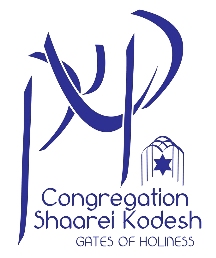 The Ruth & Lewis Davis Religious School                             Registration Form 2019-2020        (One form per student; please print legibly in ink)_____________________________________________________________________  ____/___/____   ______Student’s Last Name		             First Name	       Nickname	      Hebrew Name     	                                  Date of Birth                Gender	                          _________________________________________________________________________________________                  Mailing Address/Street		                                     		City/State			Zip Code                             Neighborhood            __________________________________________________________________________________________                   Student Home Phone                                        Student Cell Phone Number			Student E-mail              Is your child new to our school?     Yes / No	 		       Congregation Shaarei Kodesh member?          Yes                 No              Where did your child previously attend Religious School? ________________________________________ Grades: ______to______FAMILY INFORMATION                                       □ Married/Partnered 	□ Separated 	□ Divorced 	□ Widowed      □ Single     PARENT CONTACT INFORMATION:                ___________________________________________________________________________________________________________                  *Parent One - Full Name (Last, First)				                                                                        Parent One - Cell Phone Number               ___________________________________________________________________________________________________________                  Address (if same as child’s, leave blank)				City			State			Zip                  _______________________________________________________________________________________________________________________________________                  Parent One - Email Address 												             ____________________________________________________________________________________________________________                 *Parent Two -Full Name (Last, First)				                                                                       Parent Two - Cell Phone Number               ___________________________________________________________________________________________________________                  Address (if same as child’s, leave blank)				City			State			Zip		                 _______________________________________________________________________________________________________________________________________                  Parent Two - Email AddressAre you willing to receive text messages from Congregation Shaarei Kodesh?   	Yes □	No □STUDENT INFORMATION:Grade as of 9/1/2019: _________________School attending__________________________________________________________            Program Options: (Check all applicable) 								             K thru 6th grade-Class meets Sunday from 9:30 am - 12:15 pm for Judaic Studies and Hebrew 3rd –7th grades - Class ALSO meets each Tuesday from 4:30–6:30 pm for Judaic Studies and Hebrew □ 8th – 12th grade-   Chai Mitzvah program led by Zach Goldstein; meets once a month              Religious School Tuition and Fees (please circle amount):             	K thru 2nd grade     Members:   $510	          Non-members    $725               3rd – 6th grades         Members:   $1020	          Non-members    $1350              9th – 10th grades       Members:   $385	          Non-members    $685	              Chai Mitzvah           Tuition:      $200                      Security for Chai Mitzvah: $50               Religious School Security Per Child                      Sundays only    $50 (per child)    /    Tuesday/Sunday   $100 (per child)TOTAL DUE FOR THIS STUDENT:  $____________________________________*If your child/children is NOT enrolled in a Palm Beach or Broward County public school, please provide a copy of their immunizations. IMPORTANT INFORMATION:  Help us meet the individual needs of your child.  Special Learning Needs: learning challenges, behavior disorders, speech/hearing challenges, gifted, etc.Medical: Does your child have ALLERGIES to medication, food, environment? (please list all allergies):Please list any other important information that will help us to provide a safe and caring environment for your child:	              ____________________________________________________________________________________________________________EMERGENCY CONTACT AND PICK-UP INFORMATION                 In addition to parents, please list two (2) additional emergency contacts:                 1) Name:  _______________________________________ Phone:________________________________ Relationship: _________________                2) Name:  _______________________________________ Phone:________________________________ Relationship: _________________                 Names of person(s) authorized to pick up your child (please note that ID may be required):                 1) Name:  ________________________________________Phone: _______________________________Relationship: _________________                 2) Name:  ________________________________________Phone: _______________________________Relationship: __________________      APPLICATION FOR ENROLLMENT, PERMISSIONS AND LIABILITY RELEASE – **Parent Must Sign This Section**I hereby submit registration for my child, as listed above, for the Congregation Shaarei Kodesh (CSK) Religious School Program during the 2019-2020 school year. I understand that session and class placement of my child is left to the discretion of the Director.  In the event of an emergency if I, or my surrogate, cannot be reached, I give permission for my child to be brought to the nearest medical facility and authorize the representative of Congregation Shaarei Kodesh to select a physician, nurse, paramedic or emergency medical technician licensed by the State of Florida, and/or authorize medical treatment, including hospitalization, anesthesia, injection, surgery or other measures which he/she feels are in the best interest of my child.  This form also serves as a release form for any trip on which my child participates during the school year. I also, hereby release and agree to defend, indemnify and hold Congregation Shaarei Kodesh (and its officers, directors, agents, volunteers and employees) harmless from any and all damages, injuries, claims and causes of action arising (directly or indirectly) out of my or my child’s participation  on any school-sponsored activity or trip. My child has my permission to participate in all activities of the Education Program for which he/she is registered.The School has my permission to use photos taken of my child & publish my address, email and phone number on class lists.  □ YES	 □ NO* By signing this application, the undersigned agrees to pay the total amount of tuition and fees for the 2019-2020 school year.  In the event of payment default, CSK reserves the right to cancel the student’s enrollment and the undersigned agrees to pay the expenses of enforcement and collection, including attorney’s fees and costs.APPLICATION FOR ENROLLMENT AND PERMISSION AND LIABILITY RELEASE-SIGNATURE REQUIRED:Parent Name (PRINTED): _______________________________________________   Signature:  ___________________________________________________  DATE: ________________Tuition Payment Options:    Amount due from page 1 $________________         □ Check enclosed:     Check #_________________               □ Payment in full by credit card:  Card #_____________________________________________            Exp. date:  _______________Name as it appears on the card: _____________________________________________________	       CVV code ________________Signature: ___________________________________________________________________             Date:  ____________________Please have the synagogue office contact me about establishing a recurring monthly payment using my valid credit or   debit card. Tuition and fees must be paid in full by April 30, 2019. (This option is available to synagogue members only)Please contact me regarding tuition assistance. (This option is available to synagogue members only). All information is    confidential.